Disability Equality SchemeElloughton Primary School welcomes its general responsibilities under the new Disability Equality Duty to have due regard to the need to:promote equality of opportunity between disabled and non-disabled people;eliminate discrimination that is unlawful under the Disability Discrimination Act;eliminate harassment of disabled persons that is related to their impairments;promote positive attitudes towards disabled people;encourage participation by disabled people in public life; andtake steps to take account of a disabled person’s impairments, even where that involves treating the disabled person more favourably than other people.This Scheme sets out the steps the governing body will take that will result in improved outcomes for disabled pupils, parents/carers and staff in all aspects of school life., Vision & ValuesAt Elloughton Primary School we are committed to ensuring equality of education and opportunity for disabled pupils, staff and all those receiving services from the school. We aim to develop a culture of inclusion and diversity in which people feel free to disclose their disability and to participate fully in school life. Our admissions policy does not discriminate against disabled pupils.The achievement of disabled pupils will be monitored and we will use this data to raise standards and ensure inclusive teaching. We will make reasonable adjustments to ensure that the school environment is as accessible as possible. We will not tolerate harassment of disabled people with any form of impairment.This school uses the “social model” of disability, as the basis for its work to improveEquality for and tackle discrimination against disabled people. This model says that it is the world and society that creates barriers that limit or prevent disabled people from enjoying the same opportunities as people who are not disabled.The Disability Discrimination Act 1995 defines a disabled person as someone who has a ‘physical or mental impairment which has a substantial and long-term adverse effect on his or her ability to carry out normal day-to-day activities’.According to the Disability Discrimination Act, an impairment is to be treated as affecting the person’s ability to carry out normal day-to day activities, only if it affects one or more of the following: mobility, manual dexterity, physical co-ordination, continence, ability to lift, carry or otherwise move everyday objects, speech, hearing or eyesight, memory or ability to concentrate, learn or understand and perception of the risk of physical danger.The Disability Discrimination Act 2005 has extended the definition of disability to include people with HIV, multiple sclerosis and cancer from the point of diagnosis. Individuals with a mental illness no longer have to demonstrate that it is “clinically well-recognised”; although the person must still demonstrate a long-term and substantial adverse affect on his/her ability to carry out normal day-to-day activities.4. How Disabled People have been Involved in the SchemeElloughton Primary School recognises the importance of involving disabled people fully in the development of our Disability Equality Scheme. We have involved disabled people in the following ways:We ensure the views of all children at Elloughton Primary School, including those with disabilities, are heard, listened to and where appropriate, acted upon. Children take part in class and school council sessions where they express views clearly and openly – issues can be raised anonymously. Children meet with the head teacher over lunch in small groups to discuss their views about life at school, and children with Passports for Learning take part in a twice yearly personal review meeting with the Inclusion Manager or class teacher to discuss their own points of view about their progress and their enjoyment of school.We have invited all staff to identify any barriers that they face whilst working at the school, and are currently compiling the views of the staff.Parents and carers are welcomed openly into school, and encouraged to express their views to class teachers, senior management or the head teacher. Arrangements have been made to accommodate disabled parents and carers in the school car park. In addition, a parental questionnaire has been devised to give to parents and carers inviting them to identify any barriers and suggest reasonable adjustments. We will compile the results of the questionnaire and write any issues into our action plan.All the views of children, staff, parents and other users of the premises have been listened to and used in drawing up our action plan. Any issues raised by these groups have been considered for use in our action plan.We recognise that our policies and practices may impact on disabled people and inParticular on:the recruitment, development and retention of disabled employees;on the educational opportunities available to and the achievements of disabled       pupils.We acknowledge that information gathered from a wide range of sources will be required in order to identify the actions which we need to take to promote disability equality. We will ensure that information is gathered in relation to both employment and the delivery of our services. The processes we use for gathering information will include:The progress of all children is thoroughly monitored. The progress of Children on theSpecial Needs register is monitored in terms of their expected progress. The achievement of children with disabilities, other than learning difficulties, is monitored via the pupil progress meetings and tracked by the Inclusion Manager.We ensure that all learning opportunities are made available to all children, no matter what their ability. If a child cannot participate in a certain activity because of a disability, a suitable alternative will be provided, covering the same learning objective.Elloughton Primary School has excellent relationships with other local educational settings, including pre-school settings, and local secondary schools. We liaise with pre- school settings to ensure smooth transition for all children, including those with disabilities. During transition to secondary school, meetings with future teachers / heads of year are held to discuss the needs of individual pupils.The school motto: Inspired to Learn sums up the ethos created by the staff and children at Elloughton. Social relationships between all groups of children are discussed in PSHCE lessons and some children with specific needs in building relationships attend Social Groups, where they engage in activities planned to enable them to improve their social and friendship skills.The staff at Elloughton represents the local and wider community well. We will ensure that a process of monitoring the promotion and training of disabled staff, by linking the identification of staff with disabilities on the school database with our performance management process will take place.6. How we will assess the impact of our policies?8. ReportingWe will report annually about the progress we make on promoting equality of opportunity for disabled people. This report will form part of our Standards’ Report to Governors. Our annual report will include details of:information we have gathered during the yearhow this information was usedaction points completed during the year and those that are ongoingWe will ensure that disabled people are involved in this process.9. Revisiting the SchemeOur scheme will be reviewed and revised after a period of 2 years and disabled people will be involved in the process. A new action plan will be produced, responding to issues identified through our impact assessment and included in our annual reports.Responsibilities School  Ethos , Vision and Values Definition of Disability Disabled Pupils Disabled Staff Disabled Parents / Carers How we have gathered information on the effect of our policies and practices on disabled people.Pupil AchievementLearning OpportunitiesAdmissions, Transitions, ExclusionsSocial RelationshipsEmploying, Promoting and Training Disabled StaffAdoption, Approval, Sign OffSignedRebecca BrammallOn behalf ofDateDocument ControlTitle of document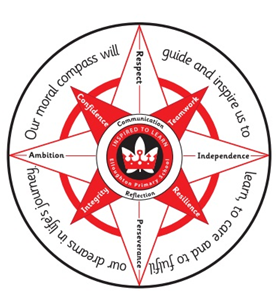 Disability Equality SchemeRevision number2Review frequencyNext review dateType or statusStatutory?Notes